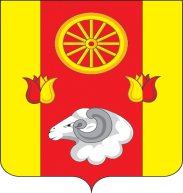 РОСТОВСКАЯ ОБЛАСТЬРЕМОНТНЕНСКИЙ РАЙОНМУНИЦИПАЛЬНОЕ ОБРАЗОВАНИЕ«КАЛИНИНСКОЕ СЕЛЬСКОЕ ПОСЕЛЕНИЕАДМИНИСТРАЦИЯКАЛИНИНСКОГО  СЕЛЬСКОГО  ПОСЕЛЕНИЯПОСТАНОВЛЕНИЕ        20.11.2023  года                с. Большое Ремонтное                                  №  100Об утверждении Административного регламента по предоставлениюмуниципальной услуги «Разрешение на складирование строительных материалов  истроительного мусора на прилегающих территориях»   В соответствии с Федеральным законом от 27.07.2010 № 210-ФЗ «Об организации предоставления государственных и муниципальных услуг»,                Федеральным законом от 06.10.2003 г. № 131-ФЗ «Об общих принципах организации местного самоуправления в Российской Федерации», руководствуясь Уставом муниципального образования «Калининское  сельское поселение»,ПОСТАНОВЛЯЮ:     1. Утвердить Административный регламент по предоставлению муниципальной услуги «Разрешение на складирование строительных материалов и строительного мусора на прилегающих территориях» (приложение №1).    2. Настоящее постановление подлежит официальному опубликованию.        3. Контроль за исполнением настоящего постановления оставляю за собой.Глава АдминистрацииКалининского сельского поселения                                                   Е.В.Мирная Приложение №1                           к постановлению администрации Калининского сельского поселения                                            от 20.11.2023 года №100АДМИНИСТРАТИВНЫЙ РЕГЛАМЕНТпо предоставлению муниципальной услуги«Разрешение на складирование строительных материалов и строительного мусора на прилегающих территориях»               Административный регламент по предоставлению муниципальной услуги «Разрешение на складирование строительных материалов и  строительного мусора на прилегающих территориях» (далее - Административный регламент), разработан в целях повышения качества оказания и доступности муниципальных услуг, создания комфортных условий для получателей муниципальных услуг при выдаче разрешений на складирование строительных материалов и строительного мусора на прилегающих территориях на территории Калининского сельского поселения, и определяет сроки и последовательность действий (административных процедур) при осуществлении полномочий в сфере оказания муниципальной услуги.Общие положения.1.1. Предмет регулирования.Настоящий административный регламент разработан  в целях обеспечения единства, полноты и качества организации и предоставления Администрацией Калининского сельского поселения, МАУ МФЦ Ремонтненского района, муниципальной услуги «Разрешение на складирование строительных материалов и строительного мусора на прилегающих территориях»  устанавливает порядок, сроки и последовательность выполнения процедур (действий), осуществляемых в рамках предоставления муниципальной услуги. Настоящий Административный регламент регулирует отношения, возникающие при выдаче разрешений на складирование строительных материалов на придомовой территории.1.2. Получателями муниципальной услуги являются граждане Российской Федерации физические и юридические лица, обратившиеся с письменным заявлением, поданным лично или через законного представителя.1.3. Требования к порядку информирования о предоставлении муниципальной услуги.На информационных стендах, размещаемых в помещениях Администрации Калининского сельского поселения, содержаться следующая информация:- наименование услуги- перечень документов, необходимый для получения услуги- форма заявления- сведения о  результате предоставлении услуги.Информация  о муниципальной услуге, включая обязательные требования к ее предоставлению, перечень документов, необходимых для получения муниципальной  услуги, форма заявления, сведения о результате предоставления муниципальной услуги, подлежат обязательному размещению в федеральной информационной системе «Единый портал государственных и муниципальных услуг (функций)».Информация  о  муниципальной услуге  предоставляется непосредственно в помещениях Администрации  Калининского сельского поселения (далее - Администрация) или Муниципального автономного учреждения «Многофункциональный центр предоставления государственных и муниципальных услуг» (далее – МФЦ), а также с использованием средств телефонной связи, электронного информирования, вычислительной и электронной техники, посредством размещения на Интернет-ресурсах органов и организаций, участвующих в процессе оказания муниципальных услуг, в средствах массовой информации, посредством издания информационных материалов.Сведения о месте нахождения Администрации   и МФЦ: Информация о процедуре предоставления муниципальной услуги сообщается при личном или письменном обращении заявителя, включая обращение по электронной почте, по номерам телефонов для справок, размещается на Интернет-сайте, информационных стендах, в СМИ. Информация о процедуре предоставления муниципальной услуги предоставляется бесплатно.Информирование заявителей осуществляется должностными лицами Администрации, сотрудниками МФЦ.Информирование заявителей по электронной почте должно осуществляться не позднее десяти дней с момента получения сообщения. Письменные обращения    заявителей о порядке предоставления муниципальных услуг рассматриваются должностным лицом Администрации, сотрудниками МФЦ, с учетом времени подготовки ответа заявителю, в срок, не превышающий 10 дней с момента получения обращения.При ответах на телефонные звонки и устные обращения должностное лицо подразделения подробно и в вежливой форме информирует обратившихся по интересующим их вопросам. Ответ на телефонный звонок должен содержать информацию о наименовании подразделения, фамилии, имени, отчестве и должности работника, принявшего телефонный звонок.На информационных стендах содержится следующая информация:- график (режим) работы, номера телефонов, адрес Интернет-сайта и электронной почты;- порядок обжалования решения, действия или бездействия органов, участвующих в процессе оказания муниципальной услуги, их должностных лиц и работников;- перечень документов, необходимых для получения муниципальной услуги; - образцы заполнения заявлений заявителем.На Интернет-сайте, а также на Портале государственных и муниципальных услуг Ростовской области содержится следующая информация: - схема проезда, график (режим) работы, номера телефонов, адрес электронной почты;- процедура предоставления муниципальной услуги;- порядок обжалования решения, действия или бездействия органов, участвующих в процессе оказания муниципальной услуги, их должностных лиц и работников;- перечень документов, необходимых для получения муниципальной услуги.Стандарт предоставления муниципальной услуги.2.1. Наименование муниципальной услуги.Наименование муниципальной услуги - «Разрешение на складирование строительных материалов и строительного мусора на прилегающих территориях».2.2. Наименование органа, предоставляющего муниципальную услугу.Муниципальную услугу «Разрешение на складирование строительных материалов и строительного мусора на прилегающих территориях» предоставляет Администрация Калининского сельского поселения.МФЦ Ремонтненского района участвует в предоставлении муниципальной услуги в части информирования заявителей по вопросам ее предоставления, консультирования, приема необходимых документов, формирования и направления межведомственных запросов, а также выдачи результата предоставления муниципальной услуги.2.3. Описание результата предоставления услуги.Результатом предоставления муниципальной услуги является:выдача разрешения на складирование строительных материалов на придомовой территории;выдача уведомления об отказе выдачи разрешения по указанной услуге в случаях, предусмотренных пунктом 2.8 Административного регламента2.4.  Срок предоставления муниципальной услуги.Максимальный срок предоставления услуги ответственным сотрудником Администрации Калининского сельского поселения  не должен превышать 10 дней.Максимальный срок осуществления административной процедуры ответственным сотрудником МФЦ Ремонтненского района   не должен превышать 10 дней.2.5. Перечень нормативных правовых актов, регулирующих отношения, возникающие в связи с предоставлением муниципальной услуги.Отношения, возникающие в связи с предоставлением муниципальной услуги, регулируются следующими нормативными правовыми актами:Федеральный закон от 26.04.2006г. № 59-ФЗ «О порядке рассмотрения обращений граждан РФ»;Федеральный закон от 06.10.2003г., № 131 -ФЗ «Об общих принципах организации местного самоуправления в Российской Федерации»;Областной закон РО от 25.10.2002 № 273-ЗС «Об административных правонарушениях»;Решение собрания депутатов Калининского сельского поселения от 29.08.2014 года № 80 «Об утверждении Правил благоустройства и санитарного содержания территории Калининского сельского поселения»;Устав Калининского сельского поселения.2.6. Исчерпывающий перечень документов, необходимых в соответствии с нормативными правовыми актами для предоставления муниципальной услуги, способы их получения заявителями, в том числе в электронной форме, порядок  их предоставления. Для получения муниципальной услуги заявители представляют в Администрацию Калининского сельского поселения, в МФЦ или  посредством федеральной информационной системы "Единый портал  государственных и муниципальных услуг" следующие документы: Заявление гражданина установленной формы (Приложение №1 к настоящему Административному регламенту) о выдаче разрешения на складирование строительных материалов на придомовой территории;документ, удостоверяющий личность заявителя (представителя заявителя) (предъявляется в случае представления заявления при личном обращении заявителя или представителя заявителя);Муниципальная услуга  предоставляется в МФЦ с учетом принципа экстерриториальности, в соответствии с которым заявитель вправе выбрать для обращения  за получением услуги МФЦ (удаленный центр) независимо от места его регистрации, места расположения объектов недвижимости. Запрещается требовать от заявителя представления документов и информации или осуществления действий, представление или осуществление которых не предусмотрено нормативными правовыми актами, регулирующими отношения, возникающие в связи с предоставлением государственной услуги, а также представления документов и информации, которые в соответствии с нормативными правовыми актами Российской Федерации, нормативными правовыми актами субъектов Российской Федерации и муниципальными правовыми актами находятся в распоряжении государственных органов, предоставляющих государственную услугу, иных государственных органов, органов местного самоуправления и (или) подведомственных государственным органам и органам местного самоуправления организаций, участвующих в предоставлении государственных или муниципальных услуг, за исключением документов, указанных в части 6 статьи 7 Федерального закона от 27.07.2010                № 210-ФЗ «Об организации предоставления государственных и муниципальных услуг».2.7.   Исчерпывающий перечень оснований для отказа в приёме документов, необходимых для предоставления муниципальной услуги.Основаниями для отказа в приёме документов являются:отсутствие в заявлении необходимой информации отсутствие необходимых документов;представления документов в ненадлежащий орган.Решение об отказе в приеме документов может быть обжаловано в суд в порядке, предусмотренном гл. 25 Гражданского процессуального кодекса РФ или гл. 24 Арбитражного процессуального кодекса РФ.Основаниями для отказа в приёме документов   МФЦ являются:- отсутствие хотя бы одного из документов, указанных в п. 2.6.  Административного регламента;- несоответствие представленных  документов по форме или содержанию требованиям действующего законодательства, а также содержание в документе неоговоренных приписок и исправлений;- обращение за получением муниципальной услуги ненадлежащего лица.2.8. Основания для отказа в предоставлении муниципальной услуги.Основаниями для отказа в предоставлении муниципальной услуги являются:отсутствие хотя бы одного из документов, указанных в пункте 2.6.  Административного регламента;несоответствие представленных  документов по форме или содержанию требованиям действующего законодательства, а также содержание в документе неоговоренных приписок и исправлений;в случае складирования строительных материалов на тротуарах центральных улиц, где большой поток автотранспорта и пешеходов. В течение трех дней со дня привоза стройматериалов, они должны быть убраны;в случае перекрытия стройматериалами проезда для специализированного транспорта;Решение об отказе в предоставлении муниципальной услуги может быть обжаловано в суд в порядке, предусмотренном гл. 25 Гражданского процессуального кодекса РФ или гл. 24 Арбитражного процессуального кодекса РФ.2.9. Порядок, размер  и основания взимания государственной пошлины или иной платы, взимаемой за предоставление услуги.Услуга предоставляется ответственными сотрудниками Администрации Калининского сельского поселения бесплатно.Действия работников МФЦ, связанные с организацией предоставления муниципальной услуги, осуществляются бесплатно.   2.10. Максимальный срок ожидания в очереди при подаче запроса о предоставлении муниципальной услуги и  получения результата.Максимальный срок ожидания в очереди при подаче документов, необходимых для предоставления услуги, а также при получении результата  не должен превышать  15 минут.2.11. Срок и порядок регистрации запроса заявителя о предоставлении муниципальной услуги.Регистрация  заявления поданного в МФЦ  лично осуществляется работником МФЦ в день обращения заявителя.Запрос заявителя о предоставлении муниципальной услуги регистрируется в Администрации или МФЦ в день поступления запроса.2.12. Требования к помещениям, в которых предоставляется муниципальная услуга.Помещения для предоставления муниципальной услуги преимущественно должны размещаться на нижних этажах зданий или в отдельно стоящих зданиях. На прилегающей территории оборудуются места для парковки автотранспортных средств, в том числе для автотранспорта граждан с ограниченными физическими возможностями.В местах предоставления муниципальной услуги на видном месте размещаются схемы размещения средств пожаротушения и путей эвакуации посетителей и работников.Места ожидания предоставления муниципальной услуги оборудуются стульями, кресельными секциями.Места получения информации оборудуются информационными стендами, стульями и столами. Отсутствие неисправной мебели и инвентаря. В местах предоставления муниципальной услуги предусматривается оборудование доступных мест общественного  пользования (туалетов). Места предоставления муниципальной услуги оборудуются средствами пожаротушения и оповещения о возникновении чрезвычайной ситуации.  В помещениях должна быть создана уютная обстановка для информирования и ожидания заявителями  предоставления услуги.  Соблюдены чистота и опрятность помещения.Ориентация инфраструктуры на предоставление услуг заявителем с ограниченными  физическими  возможностями  (вход в здание оборудован пандусами для передвижения инвалидных колясок в соответствии  с требованиями Федерального закона от 30.12.2009 № 384-ФЗ, а  также кнопкой вызова специалиста Администрации либо МФЦ, обеспечена возможность свободного  и беспрепятственного  передвижения в помещении, организован отдельный туалет для пользования гражданами с ограниченными физическими возможностями, возможность посадки в транспортное средство и высадки из него перед входом в помещение, в том числе с использованием кресла-коляски, надлежащее размещение оборудования и носителей информации, дублирование необходимой для инвалидов звуковой и зрительной информации, а  также надписей, знаков и иной текстовой и графической информации знаками, выполненными рельефно-точечным шрифтом Брайля).  Оборудование помещения системой кондиционирования воздуха, а также средствами, обеспечивающими безопасность и комфортное пребывание заявителей. 2.13. Показатели доступности и качества муниципальной услуги.Критериями доступности и качества оказания муниципальной услуги являются:удовлетворенность заявителей качеством услуги;доступность услуги;доступность информации;соблюдение сроков предоставления муниципальной услуги;отсутствие обоснованных жалоб со стороны заявителей по результатам муниципальной услуги.возможность получения муниципальной услуги на базе МФЦ;сопровождение инвалидов имеющих  стойкие расстройства функции зрения и самостоятельного передвижения, и оказания им помощи на объектах;допуск на объекты сурдопереводчика и тифлосурдопереводчика;допуск на объекты собаки- проводника при наличии  документа, подтверждающего ее специальное обучение, выданного в соответствии с Приказом Министерства труда и социальной защиты Российской Федерации от 22.06.2015 №386н;оказание сотрудниками, предоставляющими услугу, иной необходимой инвалидам помощи в преодолении барьеров, мешающих получению услуг  и использованию объектов наравне с другими лицами. Основными требованиями к качеству предоставления муниципальной услуги являются:а) достоверность предоставляемой заявителям информации о ходе предоставления муниципальной услуги;б) наглядность форм предоставляемой информации об административных процедурах;в) удобство и доступность получения информации заявителями о порядке предоставления муниципальной услуги.Приём заявителя и выдачу документов заявителю осуществляет должностное лицо Администрации  или МФЦ. Время приёма документов не может превышать 30 минут.3. Административные процедурыОписание последовательности действий при предоставлении муниципальной услуги3.1. Состав административных процедур:Прием и регистрация заявленийРассмотрение заявленияОформление документовВыдача готовых документов заявителю3.2. Последовательность административных процедур:Прием и регистрация заявления специалисту первой категории по вопросам ЖКХ Администрации  Калининского сельского поселения.  Рассмотрение заявления Оформление документов3.3. Требования к порядку выполнения административных процедур:Требования к порядку приема и регистрации документов.Заявление, поступившее специалисту первой категории по вопросам ЖКХ, регистрируется  им же  в день поступления в Журнале учета обращений граждан. В Журнале учета обращений граждан указываются дата поступления заявления; фамилия, имя, отчество заявителя; почтовый адрес заявителя; краткое содержание заявления, входящий номер заявления. На нижнем поле первой страницы заявления справа проставляется регистрационный штамп с указанием даты регистрации и входящего номера заявления. После регистрации заявление передается на рассмотрение  Главе Администрации Калининского сельского поселения.3.4. Требования к порядку рассмотрения заявлений.Глава  рассматривает поступившее заявление и передает его на исполнение специалисту. Уполномоченный специалист Администрации Калининского сельского поселения, рассматривает заявление в соответствии с настоящим Административным регламентом.В случае, если складирование планируется производить на тротуарах центральных улиц, разрешение на складирование не выдается. Заявителя информируют о необходимости уборки стройматериалов в течение 3 дней.3.5. Требования к порядку оформления документов.Специалист Администрации  вносит в бланк разрешения (Приложение № 2 необходимую информацию с указанием сроков  складирования строительных материалов для заявителя, регистрирует его в журнале учета и ставит на контроль (если   заявитель обратился  в Администрацию Калининского сельского поселения).3.6. Блок-схема предоставления муниципальной услуги в виде выдачи разрешений на складирование строительных материалов на придомовой территории представлена в Приложении 3 к настоящему Административному регламенту.4. Формы контроля за исполнением Административного регламента4.1. Текущий контроль за соблюдением последовательности действий, определенных административными процедурами по предоставлению муниципальной услуги осуществляется Главой Администрации Калининского сельского поселения (далее - Глава).4.2.	Глава планирует работу по организации и проведению мероприятий, определяет должностные обязанности сотрудников, осуществляет контроль за их исполнением, принимает меры к совершенствованию форм и методов служебной деятельности, обучению подчиненных, несет персональную ответственность за соблюдение законности.4.3.	Контроль за полнотой и качеством предоставления муниципальной услуги включает в себя проведение проверок, направленных на выявление и устранение причин и условий, вследствие которых были нарушены права и свободы граждан, а также рассмотрение, принятие решений и подготовку ответов на обращения заявителей, содержащих жалобы на решения должностных лиц территориальных органов.4.4.	В случае выявления нарушений прав заявителей по результатам проведенных проверок в отношении виновных лиц принимаются меры в соответствии с законодательством Российской Федерации.4.5.	Проверка соответствия полноты и качества предоставления муниципальной услуги предъявляемым требованиям осуществляется на основании нормативных правовых актов Российской Федерации.За невыполнение или ненадлежащее выполнение законодательства Российской Федерации и Ростовской области,  нормативно- правовых актов администрации Калининского сельского  поселения по вопросам Организации  и предоставления услуги, а также требований административного регламента  сотрудники Администрации  Калининского сельского поселения  ответственные за предоставление услуги, руководители и работники МФЦ несут ответственность в соответствии с действующим законодательством.5. Досудебный (внесудебный) порядок обжалования решений и действий (бездействия) Администрации, а также его должностных лиц.5.1. Заявитель может обратиться с жалобой в следующих случаях:нарушение срока регистрации запроса заявителя о предоставлении муниципальной услуги;2) нарушение срока предоставления муниципальной услуги;3) требование у заявителя документов, не предусмотренных нормативными правовыми актами Российской Федерации, нормативными правовыми актами субъектов Российской Федерации, муниципальными правовыми актами для предоставления государственной или муниципальной услуги;4) отказ в приеме документов, предоставление которых предусмотрено нормативными правовыми актами Российской Федерации, нормативными правовыми актами субъектов Российской Федерации, муниципальными правовыми актами для предоставления государственной или муниципальной услуги, у заявителя;5) отказ в предоставлении муниципальной услуги, если основания отказа не предусмотрены федеральными законами и принятыми в соответствии с ними иными нормативными правовыми актами Российской Федерации, нормативными правовыми актами субъектов Российской Федерации, муниципальными правовыми актами;6) затребование с заявителя при предоставлении муниципальной услуги платы, не предусмотренной нормативными правовыми актами Российской Федерации, нормативными правовыми актами субъектов Российской Федерации, муниципальными правовыми актами;7) отказ органа, предоставляющего муниципальную услугу, должностного лица органа, предоставляющего органа, предоставляющего муниципальную услугу, в исправлении допущенных опечаток и ошибок в выданных в результате предоставления муниципальной услуги документах либо нарушение установленного срока таких исправлений.Заявитель вправе подать жалобу на решение и (или) действия (бездействия) Администрации Калининского сельского поселения, МФЦ, а также их должностных лиц, повлекшее за собой нарушение его прав при предоставлении услуги, в соответствии с законодательством Российской Федерации и Ростовской области. Жалоба на нарушение порядка предоставления  услуги, выразившееся в неправомерных действиях (бездействиях) сотрудников МФЦ, рассматривается Администрацией Калининского сельского поселения.Жалоба может быть подана через МФЦ. При поступлении жалобы МФЦ обеспечивает ее передачу в Администрацию Калининского сельского поселения  не позднее следующего дня со дня поступления жалобы.5.2. Жалоба должна содержать:1) наименование органа, предоставляющего муниципальную услугу, должностного лица органа, предоставляющего муниципальную услугу, либо муниципального служащего, решения и действия (бездействие) которых обжалуются;2) фамилию, имя, отчество (последнее - при наличии), сведения о месте жительства заявителя - физического лица либо наименование, сведения о месте нахождения заявителя - юридического лица, а также номер (номера) контактного телефона, адрес (адреса) электронной почты (при наличии) и почтовый адрес, по которым должен быть направлен ответ заявителю;3) сведения об обжалуемых решениях и действиях (бездействии) органа, предоставляющего муниципальную услугу, должностного лица органа, предоставляющего муниципальную услугу, либо муниципального служащего;4) доводы, на основании которых заявитель не согласен с решением и действием (бездействием) органа, предоставляющего муниципальную услугу, должностного лица органа, предоставляющего муниципальную услугу, либо муниципального служащего. Заявителем могут быть представлены документы (при наличии), подтверждающие доводы заявителя, либо их копии.5.3. Жалоба, поступившая в Администрацию, подлежит рассмотрению должностным лицом, наделенным полномочиями по рассмотрению жалоб, в течение пятнадцати рабочих дней со дня ее регистрации, а в случае обжалования отказа органа, предоставляющего муниципальную услугу, должностного лица органа, предоставляющего муниципальную услугу, в приеме документов у заявителя либо в исправлении допущенных опечаток и ошибок или в случае обжалования нарушения установленного срока таких исправлений - в течение пяти рабочих дней со дня ее регистрации. Правительство Российской Федерации вправе установить случаи, при которых срок рассмотрения жалобы может быть сокращен.5.4. Действия (бездействия) должностных лиц предоставляющих муниципальную услугу может быть обжалованы вышестоящему должностному лицу, в том числе:- Главе  Администрации Калининского сельского поселения.5.5.    Жалоба может быть подана в письменной форме на бумажном носителе, в электронном  виде,  путем   обращения на электронную   почту   Администрации:   sp32340@donpac.ru или официальный интернет-сайт Администрации Калининского  сельского поселения http://kalininskoesp.ru/Приложение 1к Административному регламенту предоставления муниципальной услуги «Разрешение на складирование строительных материалов и  строительного мусора на прилегающих территориях» Главе Администрации Калининского сельского поселения ФИО______________________________адрес проживания___________________адрес прописки_____________________тел._______________________________паспортные данные:серия___________№________________место рождения______________________________________________________выдан____________________________ЗАЯВЛЕНИЕ	Прошу Вас выдать разрешение на складирование строительных материалов______________________________________ на прилегающей территории к  дому №______ по ул._______________________________________________________________________________________________________________Дата 												ПодписьПриложение 2к Административному регламенту предоставления муниципальной услуги «Разрешение на складирование строительных материалов и строительного мусора на прилегающих территориях»РАЗРЕШЕНИЕ №___________Выдано___________________________________________, проживающему (ей) по адресу: ___________________________________в том, что на территории, прилегающей к его (ее) домовладению, допускается складирование строительного материала_____________________________________________________________________________________________________________________________________в период с _______________________до __________________________________Глава АдминистрацииКалининскогосельского поселения       ____________________     _____________________                                                                                (подпись)                                               (ФИО)Приложение 3к Административному регламенту предоставления муниципальной услуги «Разрешение на складирование строительных материалов и строительного мусора на прилегающих территориях»БЛОК-СХЕМАпроцедуры предоставления муниципальной услуги «Разрешение на складирование строительных материалов  строительного мусора на прилегающих территориях»Наименование муниципального органа, предоставляющего муниципальную услугуАдреса, номера телефонов, адреса электронной почтыГрафик работы муниципального органа1)Администрация Калининского сельского поселения Ремонтненского района Ростовской области2)муниципальное автономное учреждениеРемонтненского района  «Многофункциональный центр предоставления государственных и муниципальных услуг» Юридический адрес:  347481, Ростовская область, Ремонтненский район, с. Большое Ремонтное, ул. Ленина, дом № 19-адрес электронной почты:  sp32340@donpac.ru;телефон   8 (863 79) 36-4-16официальный сайт:https://kalininskoesp.ru Юридический адрес:  347480, Ростовская область, Ремонтненский район, с.Ремонтное, улица Ленинская, дом № 92;Фактический адрес: 347480, Ростовская область, Ремонтненский район, с.Ремонтное, улица Ленинская, дом № 92;-адрес электронной почты:  mfc.remont@yandex.ru ;	-телефон   8 (8679) 31-9-355-ти дневная рабочая неделя. Выходные дни: суббота, воскресенье.Рабочий день: понедельник пятница - с 8.00 до 16.00.Перерыв с 12.00 до 13.00.6-ти дневная рабочая неделя. Выходные дни:  воскресенье.Рабочие дни: понедельник, вторник, четверг, пятница, суббота с   - 9.00 по  -  17.00.Среда: с 9.00 по 20.00Продолжительность рабочего дня - 8 часов.   Без перерываПриём заявления и документов и их проверкаОтказ в предоставлении муниципальной услугиРегистрация заявления и наложение резолюции главы поселенияРегистрация заявления и наложение резолюции главы поселенияРегистрация заявления и наложение резолюции главы поселенияМероприятия по формированию полного пакета документовМероприятия по формированию полного пакета документовМероприятия по формированию полного пакета документовПринятие решения о выдаче разрешения на размещение строительных материалов или об отказе в выдаче такого разрешенияПринятие решения о выдаче разрешения на размещение строительных материалов или об отказе в выдаче такого разрешенияПринятие решения о выдаче разрешения на размещение строительных материалов или об отказе в выдаче такого разрешенияВыдача разрешенияНаправление заявителю уведомления об отказе в выдаче разрешения